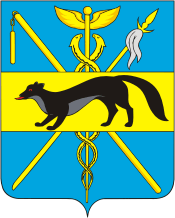 АДМИНИСТРАЦИЯБОГУЧАРСКОГО МУНИЦИПАЛЬНОГО РАЙОНАВОРОНЕЖСКОЙ ОБЛАСТИПОСТАНОВЛЕНИЕот «23» апреля 2020 г. № 202г. БогучарОб утверждении порядка расходования, учета и назначении уполномоченного органа по реализации субсидий Богучарского муниципального района Воронежской области на обеспечение развития и укрепления материально-технической базы домов культуры в населенных пунктах с числом жителей до 50 тысяч человек на 2020 годВ соответствии с Бюджетным кодексом Российской Федерации, законом Воронежской области от 17.11.2005 № 68-03 «О межбюджетных отношениях органов государственной власти и органов местного самоуправления в Воронежской области», Законом Воронежской области от 20.12.2019 № 154-ОЗ «Об областном бюджете на 2020 год и на плановый период 2021 и 2022 годов", постановлением Правительства Воронежской области от 18.12.2013 № 1119 «Об утверждении государственной программы Воронежской области «Развитие культуры и туризма», администрация Богучарского муниципального района Воронежской области ПОСТАНОВЛЯЕТ:1. Назначить муниципальное казенное учреждение культуры «Межпоселенческий центр народного творчества и культуры» Богучарского муниципального района (Калайтан Е.В.) уполномоченным муниципальным органом на обеспечение развития и укрепления материально-технической базы домов культуры в населенных пунктах с числом жителей до 50 тысяч человек на 2020 год в рамках государственной программы Воронежской области «Развитие культуры и туризма» на 2020 год. Расходование субсидии осуществляется в пределах объемов финансирования, в соответствии с Законом Воронежской области от 20.12.2019 № 154-ОЗ «Об областном бюджете на 2020 год и на плановый период 2021 и 2022 годов».2. Утвердить порядок расходования и учета субсидий Богучарского муниципального района Воронежской области на обеспечение развития и укрепления материально-технической базы домов культуры в населенных пунктах с числом жителей до 50 тысяч человек на 2020 год в рамках государственной программы Воронежской области «Развитие культуры и туризма» на 2020 год.3. Контроль за исполнением настоящего постановления возложить на первого заместителя главы администрации Богучарского муниципального района – руководителя МКУ «Функциональный центр» Величенко Ю.М.Приложениек постановлению администрации Богучарского муниципального района Воронежской области от 23.04.2020 № 202Порядокрасходования и учета субсидий Богучарского муниципального района Воронежской области на обеспечение развития и укрепления материально-технической базы домов культуры в населенных пунктах с числом жителей до 50 тысяч человек на 2020 год в рамках государственной программы Воронежской области «Развитие культуры и туризма» на 2020 год1. Расходование средств в Богучарском муниципальном районе Воронежской области на осуществление мероприятий осуществляется в пределах бюджетных ассигнований, предусмотренных в законе о бюджете Воронежской области на 2020 финансовый год и плановый период 2021-2022 годов, и лимитов бюджетных обязательств доведенных на финансовое обеспечение расходных обязательств, в целях софинансирования которых предоставляется субсидия. Получателями средств расходование субсидии осуществляется по разделу 0800 «Культура, кинематография», подразделу 0801 «Культура», целевой статье 11 1 01 L4670 на обеспечение развития и укрепления материально-технической базы домов культуры в населенных пунктах с числом жителей до 50 тысяч человек на 2020 год в рамках государственной программы Воронежской области «Развитие культуры и туризма» на 2020 год, вид расходов 244 «Прочая закупка товаров, работ и услуг», код цели 20-54670-00000-00000.2. Расходование средств на обеспечение развития и укрепления материально-технической базы домов культуры в населенных пунктах с числом жителей до 50 тысяч человек на 2020 год в рамках государственной программы Воронежской области «Развитие культуры и туризма» на 2020 год осуществляется с лицевого счета получателя бюджетных средств, открытого муниципальному казенному учреждению культуры «Межпоселенческий центр народного творчества и культуры» Богучарского муниципального района в Управлении Федерального казначейства по Воронежской области.3. Уполномоченный орган по расходованию средств на обеспечение развития и укрепления материально-технической базы домов культуры в населенных пунктах с числом жителей до 50 тысяч человек на 2020 год в рамках государственной программы Воронежской области «Развитие культуры и туризма» на 2020 год муниципальное казенное учреждение культуры «Межпоселенческий центр народного творчества и культуры» Богучарского муниципального района несет ответственность за нецелевое использование средств, а также недостоверное представление сведений и нарушение сроков их представления, обеспечивает возврат в областной бюджет неиспользованный по состоянию на 1 января 2021 года остаток средств Субсидий в сроки установленными бюджетным законодательством Российской Федерации, представляет в Департамент культуры Воронежской области: - ежемесячно в срок до 10 числа месяца, следующего за отчетным, отчет о расходах бюджета Богучарского муниципального района, в целях софинансирования которых предоставляется Субсидия и до 10 января 2021 года отчет о достижении значения результата регионального проекта.Глава Богучарского муниципального района Воронежской областиВ.В. Кузнецов 